


BOARD MEETING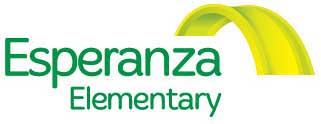 6:00 – 6:30 PM, Thursday, September 07, 2017MINUTES***Phone conference, Dial in number (515) 739-1432, access code 383807***WELCOME AND INTRODUCTIONSBOARD MEMBERS PRESENTAngela Zamora, Maria Parrilla de Kokal, Juan Freire, Patricia Matthews, Cody CaseMEMBERS ABSENT	Marty Banks [gave proxy vote to Juan], Janet Christensen [gave proxy vote to Juan], Debby Bauman, Challene NuvanOTHERS PRESENTEulogio Alejandre [Director of Esperanza]ACTION ITEMReview & approve financial advisor bids for the Esperanza Elementary buildingMaría made a proposal to accept Verapath as the financial advisorAngela secondMotion did not pass: María, Janet & Angela vote “yes”                                      Patricia, Juan, Cody & Marty vote “no”Patricia made a motion to adopt LYRB as the financial advisor. Motion carried.Cody secondMotion did pass; Cody, Marty, Patricia & Juan voted “yes’                                       María, Janet & Angela voted “no”NEXT MEETING	Will be held at Esperanza Elementary on Thursday, September 28, 2017